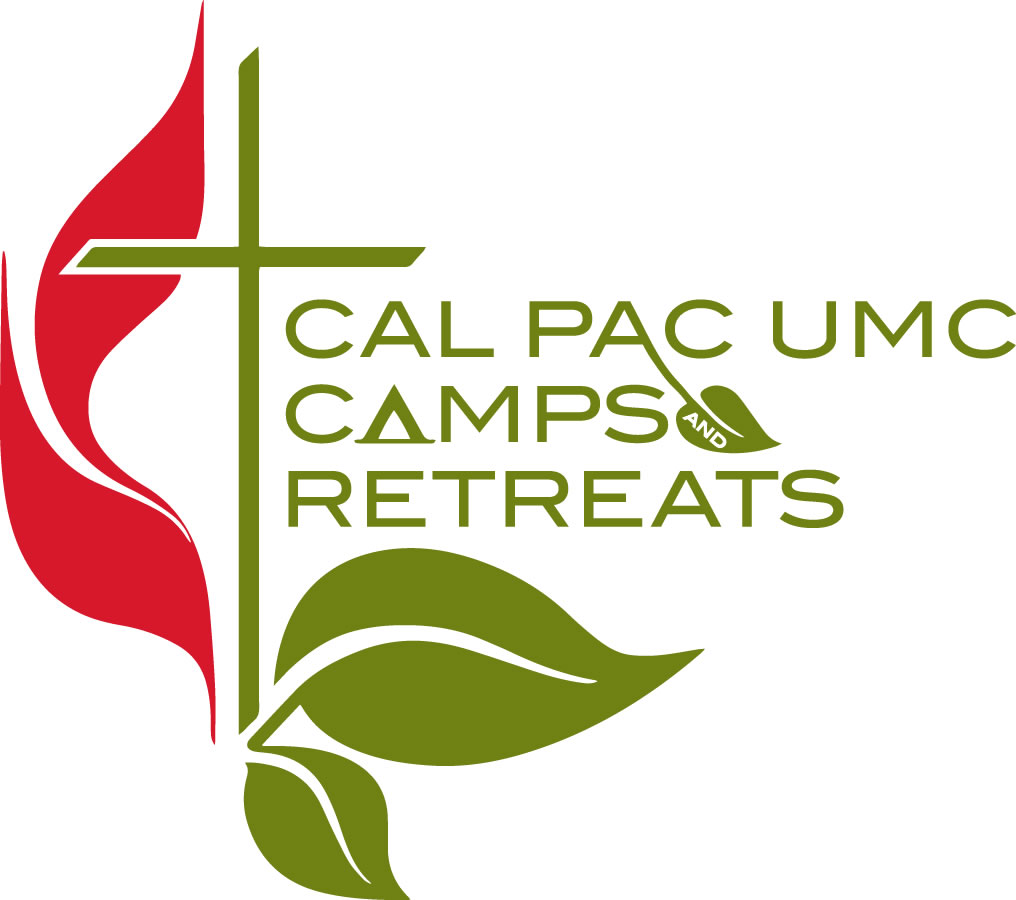 Visit our Websites at : www.calpaccamps.org     or       www.campwrightwood.com           Revised 2/20/2020 Camp Wrightwood  2021 Rates Camp Wrightwood  2021 Rates Camp Wrightwood  2021 Rates           Lodging Rates (per person) (Non-COVID-19)           Lodging Rates (per person) (Non-COVID-19)Non-Lodging Rates                  MinimumsWeddings$4000Day UseContact sitePool Use$50/hour; 2 hours minimum$25/hour, for groups with lifeguard (Lifeguard MUST bring current certification and valid ID)Archery$40/hour ten person minimumRopes Course/Team BuildingContact site for rates.Full Camp	 100 Lodge	30Smith Hall	20Huddle Hut	1Any 2 areas: minimum 60 Full Camp 	189Lodge	84Smith Hall	80Huddle Hut	25Any 2 areas (varies as above)Weddings$4000Day UseContact sitePool Use$50/hour; 2 hours minimum$25/hour, for groups with lifeguard (Lifeguard MUST bring current certification and valid ID)Archery$40/hour ten person minimumRopes Course/Team BuildingContact site for rates.With Meal Service (minimum 20)With Meal Service (minimum 20)Weddings$4000Day UseContact sitePool Use$50/hour; 2 hours minimum$25/hour, for groups with lifeguard (Lifeguard MUST bring current certification and valid ID)Archery$40/hour ten person minimumRopes Course/Team BuildingContact site for rates.1 Night/3 Meals	$96.2 Nights/5 Meals	$139.3 Nights/8 Meals	$193.4 Nights/11 Meals	$245.5 Nights/14 Meals	$298.6 Nights/17 Meals	$349.Weddings$4000Day UseContact sitePool Use$50/hour; 2 hours minimum$25/hour, for groups with lifeguard (Lifeguard MUST bring current certification and valid ID)Archery$40/hour ten person minimumRopes Course/Team BuildingContact site for rates.Additional Nights with (3) Meals:  $58.Additional Meals:  $12.00Additional Nights with (3) Meals:  $58.Additional Meals:  $12.00Weddings$4000Day UseContact sitePool Use$50/hour; 2 hours minimum$25/hour, for groups with lifeguard (Lifeguard MUST bring current certification and valid ID)Archery$40/hour ten person minimumRopes Course/Team BuildingContact site for rates.Self – CookingSelf – CookingWeddings$4000Day UseContact sitePool Use$50/hour; 2 hours minimum$25/hour, for groups with lifeguard (Lifeguard MUST bring current certification and valid ID)Archery$40/hour ten person minimumRopes Course/Team BuildingContact site for rates.Smith Hall or Lodge1 Night                                    $72.2 Nights                                  $97.3 Nights	$123.4 Nights	$149.5 Nights	$185.6 Nights	$211.More than 6 nights Each Additional Night  $34Huddle Hut (flat rate)        Without linens   1 Nights                              $1390.   2 Nights                              $1800.   3 Nights                              $2100.   4 Nights                              $2420.   5 Nights                             $2720.   Each additional night:         $355.    Linen Service$15/bedHuddle hut onlyWeddings$4000Day UseContact sitePool Use$50/hour; 2 hours minimum$25/hour, for groups with lifeguard (Lifeguard MUST bring current certification and valid ID)Archery$40/hour ten person minimumRopes Course/Team BuildingContact site for rates.